D2310 RYLA 2019 Påmeldingsskjema 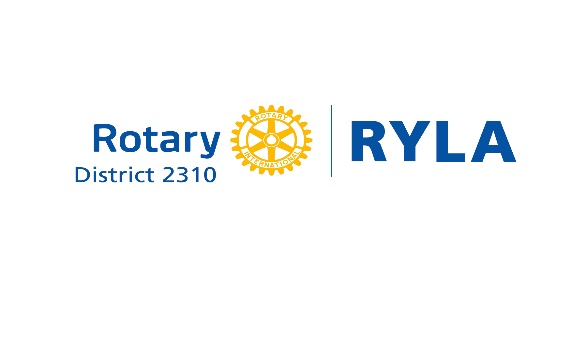 (frist 1.februar 2019)Sted:	Radisson Blu Hotel Alna, Tevlingveien 21, 1081 Oslo  Tid:	Fredag 5. april 2019 kl. 9:00 – søndag 7. april kl. 15:00               Sendes e-post: Kjartan Eide: kjareide@online.no Sponsorklubb D2310:Navn forslagsstiller:Navn president 2018/19:Epost presidentDeltakeropplysninger:               Fødselsdato: Deltakeropplysninger:               Fødselsdato: NavnGateadresse/post nr.Epost:Mobil:Arbeidsgiver / studiestedUtdannelse / studiestatusYrke / fagfeltTillitsverv?Hobbyer?Kjennskap til Rotary/Rotaract?Sponsorklubbens oppfølgning?Motivasjon for å delta på RYLA2019:Evt. matallergier/mathensyn?